What is an element?Classify the following as an element, compound or mixture:What is the lightest element?Which family is the following element a part of?What is an atom?Give three examples of elements in substances or objects that you use:How is the Periodic Table organized? What is one property/characteristic of alkali metals?What does the atomic number represent?What does the atomic mass measure?What are the three subatomic particles? Complete the following table:Determine the subatomic particle(s) described by the following statements:Has a charge: ___________________ and ___________________Has the heaviest mass: ___________________ and ___________________Does not have a charge: ___________________Has the lightest mass: ___________________Is found in the nucleus: ___________________ and ___________________Has equal masses: ___________________ and ___________________Gives the nucleus a positive charge: ___________________Is found in shells that surround the nucleus: ___________________Have equal quantities in all neutral atoms: ___________________ and ___________________Why does the nucleus of an atom have a positive charge?Where is most of the volume found in the atom? Explain with your answer with a diagram.Use the periodic table below to help answer these questions: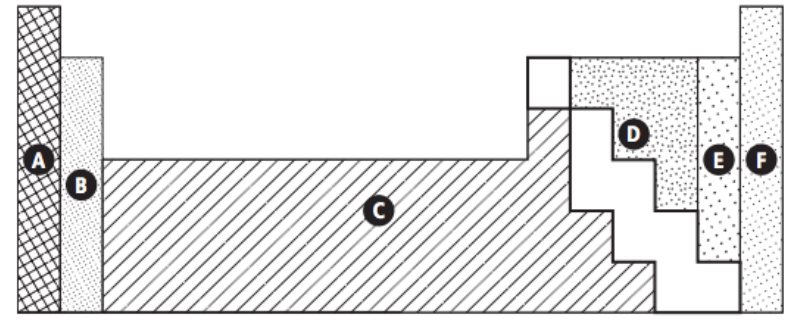 Complete the following table:What does a Bohr model represent?In a Bohr Diagram, what is the maximum number of electrons allowed in the:Innermost (first) shell? __________Second shell? __________Third shell? __________Identify the element represented by the following Bohr Diagram:Draw the Bohr diagram for the following elements:Science 8Atomic Theory Practice TestName:
Date:
Block:Fluorine: ___________________Sandwich: ___________________Coffee: ___________________CO2: ___________________Water: ___________________Computer: ___________________Radium: ___________________Sodium: ___________________Mg: ___________________Neon: ___________________I: ___________________Xenon: ___________________Nickel: ___________________Ba: ___________________Subatomic ParticleChargeLocation in the atomMassneutralnegativepositiveArgon: _________Sulfur: _________Silver: _________Tungsten: _________Alkaline Earth Metals: _________Calcium: _________Most reactive metals: _________Least reactive: _________Halogens: _________Transition metals: _________Element NameElement SymbolAtomic NumberAtomic Mass# of protons# of neutrons# of electronsTi35Au838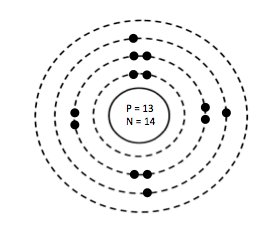 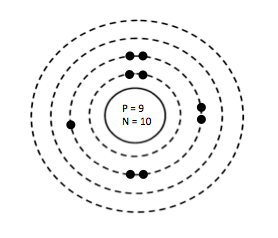 Element:Element: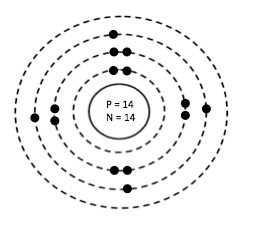 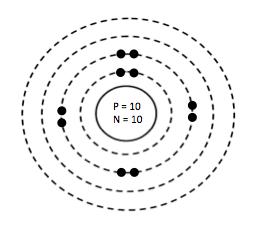 Element:Element:Lithium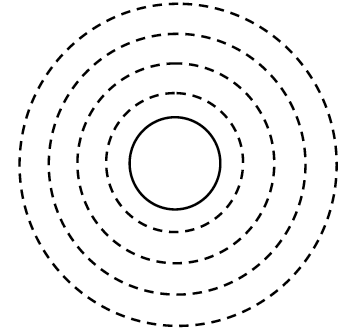 NeonCalciumChlorineArgonSulfur